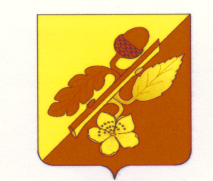 АДМИНИСТРАЦИЯ ТЕРНОВСКОГО МУНИЦИПАЛЬНОГО РАЙОНАВОРОНЕЖСКОЙ ОБЛАСТИПОСТАНОВЛЕНИЕот 20 июня  2013 г.  №214 О проведении конкурса на выполнениевнутримуниципальных   пассажирскихперевозок       на       территорииТерновского   районаВ целях формирования конкурсных предложений и проведения конкурса на право заключения договоров на выполнение пассажирских перевозок по маршрутам регулярного внутримуниципального  сообщения, на основании распоряжения правительства Воронежской области от 15.01.2010 № 4-р « О системе организации пассажирских перевозок автотранспортом общего пользования на территории  Воронежской области» администрация Терновского муниципального района   п о с т а н о в л я е т:1.  Утвердить информационное извещение согласно приложению.2.  Отделу архитектуры, градостроительства, ЖКХ и газификации разместить настоящее постановление на сайте администрации Терновского района.3. Настоящее постановление вступает в силу с момента его  опубликования в Терновском муниципальном вестнике.4.  Контроль за исполнением настоящего постановления  возложить на и.о. заместителя  главы администрации Терновского муниципального района Е.Д. Неретина. И.О. главы администрацииТерновского муниципального района                                                      И.В. Белова      исп.  Т.А. ЗолотухинаСогласовано:Е.Д. НеретинТ.В. ЮдинаО.С. ТучинаПриложение к постановлению администрации Терновского муниципального районаот  20.06.2013г. №214     Информационное извещениеО проведении конкурса на право заключения договоров на выполнение пассажирских перевозок по маршрутам регулярного внутримуниципального сообщения Терновского района1. Общие положения1.1. Организатор конкурса: Администрация Терновского муниципального района Воронежской области.1.2. Предмет конкурса: право заключения договоров на выполнение пассажирских перевозок по маршрутам регулярного внутримуниципального сообщения Терновского муниципального района.1.3. Место оказания услуг: внутримуниципальная маршрутная сеть Терновского муниципального района Воронежской области.1.4. Срок подписания договора с победителем конкурса: договор подписывается с победителем конкурса не позднее 20 дней со дня подписания протокола рассмотрения и оценки конкурсных заявок.1.5. Даты, время и место ознакомления претендентов с паспортами маршрутов, расписаниями движения транспортных средств и условиями перевозки пассажиров, для которых установлены меры социальной поддержки за счёт средств бюджета: в рабочие дни, с 02.07.2013 г. по 01.08.2013 г. с 9 .00 до 12.00,  с. Терновка, ул. Советская,39,  телефоны: 8(47347) 5-11-30, 5-15-99.1.6. Дата начала и окончания приема заявок (документов) на участие в конкурсе: с 02.07.2013 г. по 01.08.2013 г.1.7. Адрес организатора конкурса, место принятия документов для участия в конкурсе с указанием этажа, комнаты, номера телефона, времени приема: Администрация Терновского муниципального района, отдел по архитектуре, градостроительству, ЖКХ и газификации  - с. Терновка, ул. Советская, 39, 2-й этаж, тел. 8(47347) 5-11-30,5-15-99, с 8.00 до 12.00, с 13.00 до 17.00.1.8. Дата, время и место проведения процедуры вскрытия конвертов с конкурсной документацией: 02.08.2013 г., 11.00 с. Терновка, ул. Советская,39, актовый зал Администрации Терновского муниципального района. 1.9. Дата, время и место подведения итогов конкурса: 06.08.2013 г., в 10.00, с. Терновка, ул. Советская, 39, Администрация Терновского муниципального района, отдел по архитектуре, градостроительству, ЖКХ и газификации,  2-й этаж.1.10. В случае изменения сроков, указанных в информационном извещении, организатор конкурса обязан не позднее, чем за 3 дня до наступления ранее намеченного срока соответствующего мероприятия опубликовать информацию об изменении сроков в тех же средствах массовой информации и в Интернете на сайте, что и информационное извещение.1.11. Конкурсные лоты согласно приложению №1 к Извещению. 1.11. Типовая форма договора – приложение №4 к извещению.2. Требования к участникам конкурса и документы,представляемые для участия в конкурсе2.1. Участвовать в конкурсе могут предприятия и организации независимо от организационно-правовых форм и форм собственности, субъекты малого предпринимательства, отвечающие требованиям, предъявляемым действующими законодательными и нормативно-правовыми актами Российской Федерации и Воронежской области к лицам, осуществляющим пассажирские перевозки, а также не находящимся в стадии реорганизации или ликвидации юридического лица, банкротства, не имеющим на момент проведения конкурса задолженности по начисленным налогам, сборам и иным обязательствам платежей в бюджеты любого уровня или государственные внебюджетные фонды, превышающей 25% балансовой стоимости их активов, и имеющие:действующую лицензию на перевозку пассажиров автомобильным транспортом, оборудованным для перевозок более 8 человек;- транспортные средства (собственные и (или) привлеченные на законных основаниях) в количестве, установленном заказчиком перевозок (с учетом коэффициента использования парка Кип=0,8) и соответствующие качественным характеристикам и требованиям, указанным в конкурсной документации, а также требованиям, предъявляемым к транспортным средствам действующим законодательством и нормативно-правовыми актами, в том числе требованиям по обеспечению безопасной перевозки пассажиров, безопасности дорожного движения, пожарной безопасн6ости, техническим нормам завода-изготовителя по конструкции и техсостоянию, требованиям, предъявляемым к оборудованию транспортных средств, их внутреннему и внешнему состоянию;необходимые в соответствии с действующим законодательством производственные мощности (собственные или арендованные) и трудовые ресурсы для выполнения перевозок пассажиров автомобильным транспортом.2.2. Для участия в конкурсе претендентами представляются следующие документы:2.2.1. Заявка на участие в конкурсе по форме согласно приложению N 2 к Извещению.2.2.2. Заверенная в соответствии с федеральным законодательством копия лицензии на осуществление перевозки пассажиров автотранспортом.2.2.3. Выписка из Единого государственного реестра юридических лиц, полученная не ранее чем за шесть месяцев до дня опубликования информационного извещения о проведении конкурса, или нотариально заверенная копия такой выписки (для юридических лиц); выписка из Единого государственного реестра индивидуальных предпринимателей, полученная не ранее чем за шесть месяцев до дня опубликования информационного извещения о проведении конкурса, или нотариально заверенная копия такой выписки (для индивидуальных предпринимателей).2.2.4. Справка о среднемесячной заработной плате водителей, работающих на маршрутах регулярного сообщения, за 3 месяца, предшествующие месяцу, в котором опубликовано информационное извещение о проведении конкурса, подписанная руководителем предприятия и главным бухгалтером, - для юридических лиц, индивидуальным предпринимателем - для индивидуальных предпринимателей.2.2.5. Справка о транспортных средствах, выделяемых на маршрут, по форме согласно приложению №3 к Извещению. Справка представляется по каждому маршруту отдельно и подписывается руководителем предприятия и главным бухгалтером - для юридических лиц, индивидуальным предпринимателем - для индивидуальных предпринимателей. К справке прилагаются копии документов, устанавливающих право собственности на транспортные средства (паспорт транспортного средства или свидетельство о регистрации), а на привлеченный транспорт - дополнительно копии договоров на право пользования транспортными средствами.2.2.6. Справка о наличии ремонтно-технической базы (копия документа, подтверждающего право собственности), а при отсутствии собственной базы - копия договора со сторонней организацией, имеющей собственную ремонтно-техническую базу. Данная справка подписывается руководителем предприятия и главным бухгалтером - для юридических лиц, индивидуальным предпринимателем - для индивидуальных предпринимателей.2.2.7. Справка о наличии охраняемой стоянки и обогреваемых боксов или дополнительного оборудования для выпуска подвижного состава при низких температурах (собственных или арендованных).2.2.8. Справка произвольной формы об отсутствии процедуры банкротства, ликвидации и реорганизации юридического лица, прекращения деятельности индивидуального предпринимателя, отсутствии ареста на имущество, необходимое для обеспечения организации перевозок пассажиров в соответствии с поданной заявкой на участие в конкурсе (для юридических лиц - подписывается руководителем предприятия и главным бухгалтером, для индивидуальных предпринимателей - индивидуальным предпринимателем).2.2.9. Справка о наличии (отсутствии) задолженности перед бюджетом всех уровней (по налогам, сборам, пеням и штрафным санкциям) по состоянию на последнюю отчетную дату (оригинал).2.2.10. Сведения о наличии опыта по выполнению перевозок пассажиров на рассматриваемом маршруте (маршрутах).2.2.11. Заверенная в нотариальном порядке копия сертификата соответствия услуг по перевозке пассажиров автомобильным транспортом (в случае наличия).2.2.12. Опись представленных документов, подписанная претендентом или его представителем.Копии документов (кроме нотариально заверенных копий) заверяются претендентом или его уполномоченным представителем и скрепляются оттиском печати претендента.2.3. Документы, указанные в пункте 2.2 настоящего раздела, представляются претендентом или его представителем в конкурсную комиссию в запечатанном конверте по адресу, указанному в информационном извещении о проведении конкурса. Допускается отправка документов почтой заказным письмом (с извещением). Документы, представленные позднее даты, указанной в информационном извещении, приему не подлежат.2.4. Заявка на участие в конкурсе выражает намерение принять участие в конкурсе на условиях, установленных настоящим извещением о проведении конкурса.3. Заключительные положения3.1. Информация о результатах конкурса публикуется организатором конкурса в тех же средствах массовой информации и в Интернете на сайте, что и информационное извещение о проведении конкурса, в течение 10 рабочих дней с даты подписания протокола об итогах конкурса.3.2. С победителем конкурса в течении 20-ти дней заключается договор по форме согласно приложению №4 к ИзвещениюПриложение №1 к извещению о проведении конкурса на право заключения договоров на выполнение пассажирских перевозок по маршрутам регулярноговнутримуниципального сообщения Терновского районаКонкурсное предложение на право заключения договора на выполнение пассажирских перевозок по маршрутам регулярно внутримуниципального сообщениялот №1 Приложение № 2к извещению о проведении конкурса на право заключения договоров на выполнение пассажирских перевозок по маршрутам регулярного внутримуниципального сообщения Терновского района ЗАЯВКАНА УЧАСТИЕ В КОНКУРСЕ    ______________________________________________________________________    (наименование юридического лица, индивидуального предпринимателя)    ______________________________________________________________________    (юридический адрес и адрес места нахождения)    ИНН _____________________________, ОГРН ______________________________    предлагает обеспечить осуществление пассажирских перевозок по ________    ___________________________________________________________ маршруту,    (вид маршрута - внутримуниципальный, межмуниципальный, городской,пригородный, междугородный)    регистрационный номер маршрута в реестре: N ___________________, номер(наименование) маршрута: N _______________________________________________                                      (наименование маршрута)    по конкурсному предложению N    ______________________________________________________________________    ________________________________________________,    номер   конкурсного  предложения   в  соответствии   с  информационнымизвещением    сведения  о  транспортных  средствах,   необходимых  для  обслуживаниямаршрута:    количество транспортных средств ______________________________________    вместимость <*> ______________________________________________________--------------------------------<*> Вместимость автобусов: ОМВ - автобусы особо малой вместимости (пассажировместимость - от 9 до 20 чел. включительно); МВ I - автобусы малой вместимости (пассажировместимость - от 21 до 45 чел. включительно); МВ II - автобусы малой вместимости (пассажировместимость - от 16 до 25 чел. включительно); СВ I - автобусы средней вместимости (пассажировместимость - от 46 до 75 чел. включительно); СВ II - автобусы средней вместимости (пассажировместимость - от 26 до 41 чел. включительно); БВ I - автобусы большой вместимости (пассажировместимость - от 76 до 120 чел. включительно); БВ II - автобусы большой вместимости (пассажировместимость - свыше 41 чел.); ОБВ - автобусы особо большой вместимости (пассажировместимость - свыше 120 чел.).I - в транспортном средстве имеются места, предназначенные для стоящих пассажиров;II - в транспортном средстве перевозка стоящих пассажиров не предусмотрена.1. Претендент имеет опыт по выполнению регулярных пассажирских перевозок на рассматриваемом маршруте:2. Претендент имеет сертификат соответствия услуг по перевозке пассажиров автомобильным транспортом:4. Наличие автобусов, заявленных для выделения на маршрут:5. Экологический класс автобусов:6. Наличие производственно-технической базы: в собственности, в аренде (нужное подчеркнуть).7. Наличие охраняемой стоянки и обогреваемых боксов или дополнительного оборудования для выпуска подвижного состава при низких температурах.9. Средняя заработная плата водителей, работающих на маршрутах регулярного сообщения, составляет ______________ рублей (среднемесячная за год).10. Средний возраст транспортных средств, выделяемых на маршрут:С условиями проведения конкурса согласен.    Руководитель юридического лица    (индивидуальный предприниматель)     Подпись__________________(Ф.И.О.)    МП                                      "___" ____________ 20__ г.Приложение № 3к извещению о проведении конкурса на право заключения договоров на выполнение пассажирских перевозок по маршрутам регулярного внутримуниципального сообщения Терновского района ФОРМА СВЕДЕНИЙО ТРАНСПОРТНЫХ СРЕДСТВАХ ЗАЯВИТЕЛЯ, ПЛАНИРУЕМЫХК ОСУЩЕСТВЛЕНИЮ ПЕРЕВОЗОК НА ЗАЯВЛЕННЫХ МАРШРУТАХ    Руководитель юридического лица    (индивидуальный предприниматель)        _____________________ (Ф.И.О.)    Главный бухгалтер юридического лица     _____________________ (Ф.И.О.)    "___" ____________ 20__ г.                         МППриложение № 4к извещению о проведении конкурса на правозаключения договоров на выполнение пассажирскихперевозок по маршрутам регулярного  внутримуниципального сообщенияТерновского районаДОГОВОР № _____на выполнение пассажирских перевозок повнутримуниципальным автобусным маршрутамрегулярного сообщения Терновского районас. Терновка							                       «____»________2013 годаВ целях обеспечения транспортного обслуживания населения автомобильным транспортом по регулярным маршрутам в межмуниципальном сообщении Департамент промышленности, транспорта, связи и инноваций Воронежской области, именуемый в дальнейшем «Заказчик», в лице исполняющей обязанности главы администрации Терновского муниципального района Воронежской области И.В. Беловой с одной стороны, и ___________________________________________________, именуемое (ый) в дальнейшем «Перевозчик», в лице _______________________ , действующий на основании ________________________________, с другой стороны, именуемые в дальнейшем Стороны, заключили договор о нижеследующем:ПРЕДМЕТ ДОГОВОРА1. «Заказчик», организуя транспортное обслуживания населения Терновского района, поручает «Перевозчику», а «Перевозчик» принимает на себя обязательства осуществлять в соответствии с действующими законодательными и иными нормативными правовыми актами Российской Федерации и Воронежской области, а также условиями настоящего договора перевозки пассажиров и багажа автомобильным транспортном общего пользования по регулярным  маршрутам внутримуниципального сообщения  согласно приложению №1 к настоящему договору.ОБЯЗАННОСТИ СТОРОН2.1. Обязанности «Заказчика».2.1.1. «Заказчик» осуществляет организацию, координацию, управление и контроль за работой автобусов на маршрутах регулярного сообщения, проводит анализ и прогнозирование состояния транспортного обслуживания населения.2.1.2. Взаимодействует с органами местного самоуправления муниципальных образований Терновского района по вопросам транспортного обслуживания.2.1.3. Информирует население об организации маршрутов регулярного сообщения, о выполняемых на них перевозках, а также иные сведения.2.1.4. Утверждает паспорт автобусного маршрута.2.2. Обязанности «Перевозчика».2.2.1. Приступить к выполнению пассажирских перевозок по маршрутам регулярного сообщения, указанных в приложении №1 к настоящему договору, с __________ 2013 года.2.2.2. Составить и предоставить для утверждения «Заказчику» паспорта автобусных маршрутов, маршрутные расписания движения.2.2.3. Соблюдать и обеспечивать соблюдение водителями законодательных и иных нормативных правовых актов Российской Федерации и Воронежской области, иных правовых актов, регулирующих перевозки пассажиров автомобильным транспортом.2.2.4. Обеспечить работу каждого транспортного средства на указанных в приложении №1 к настоящему договору маршрутах в строгом соответствии с установленным расписанием движения, действующими законодательными и иными нормативными правовыми актами Российской Федерации и Воронежской области, паспортом автобусного маршрута, с фактическим выполнением рейсов не ниже 96 %.2.2.5. Не ухудшать условия перевозки пассажиров, предложенные «Перевозчиком» при участии в конкурсе на право заключения договоров на выполнение пассажирских перевозок по маршрутам регулярного сообщения.2.2.6. Не допускать взимание сумм платы за проезд свыше тарифов, установленных уполномоченными органами власти, и (или) без выдачи пассажирам проездных документов, обеспечить предоставление льготного проезда гражданам соответствующих категорий в соответствии с действующими законодательными и иными нормативными правовыми актами Российской Федерации и Воронежской области.2.2.7. Контролировать соблюдение водителями режима труда и отдыха, расписаний движения, схем движения маршрутов, норм вместимости транспортных средств, требований по обеспечению безопасности движения, линейной и финансовой дисциплины.2.2.8. Предоставлять «Заказчику» достоверную информацию о работе автобусов по закрепленным маршрутам, причинам невыполнения запланированных рейсов.2.2.9. Рассматривать в установленном порядке обращения граждан, связанные с перевозкой, принимать к водителям, допустившим нарушение линейной дисциплины.ПРАВА СТОРОН3.1. «Заказчик» имеет право:3.1.1. Требовать от «Перевозчика» документального подтверждения выполненной транспортной работы, пробега, а также других установленных количественных и качественных показателей. Запрашивать у «перевозчика» дополнительную информацию о его деятельности, связанной с обслуживанием маршрута.3.1.2. Осуществлять проверку первичных документов по выполнению настоящего договора.3.1.3. Проверять качество перевозок и контролировать, в пределах своей компетенции, выполнение условий настоящего договора. Результаты контрольных проверок оформлять актом. Акт, зафиксировавший неудовлетворительное исполнение или неисполнение своих обязательств по условиям настоящего договора, является основанием дня внесения «Заказчиком» предупреждения, которое служит основанием для досрочного расторжения в одностороннем порядке настоящего договора в соответствии с пунктом 6.4 настоящего договора. Акт о выявленных недостатках и нарушениях вместе с установленным письмом выдается «Перевозчику» или его уполномоченному представителю под расписку.3.1.4. При наличии оснований вносить изменения в плановый выпуск подвижного состава, схему маршрутов, расписания движения по маршрутам.3.1.5. Временно закрывать, прекращать движение или вносить оперативные изменения в схему и время движения на маршрутах в случаях несоответствия дорожных условий требованиям безопасности перевозок и дорожного движения по пути следования.3.2. «Перевозчик» имеет право:3.2.1. Вносить обоснованные в соответствии с действующими законодательными и нормативными правовыми актами предложения по улучшению организации транспортного обслуживания на маршрутах: изменению планового выпуска, расписания движения по маршрутам, схемы маршрутов, марки подвижного состава.3.2.2. Временно прекращать движение на маршрутах при возникновении ситуации, грозящих безопасности движения, при изменении дорожных, погодно-климатических условий, дорожно-транспортной ситуации и по другим объективным причинам, с уведомлением об этом «Заказчика» и последующим письменным подтверждением изменения дорожных условий сведениями метеослужб, дорожных организаций, ГИБДД.3.2.3. Принимать участие в проверках, проводимых «Заказчиком» в соответствии с пунктами 3.1.2, 3.1.3.ОТВЕТСТВЕННОСТЬ СТОРОН ИПОРЯДОК УРЕГУЛИРОВАНИЯ СПОРОВ4.1. Все разногласия и споры по настоящему договору разрешаются Сторонами в добровольном порядке путем переговоров, переписки.4.2. Стороны несут ответственность за нарушение условий настоящего договора, в соответствии с действующим законодательством Российской Федерации.4.3. «Перевозчик» несет ответственность за достоверность сведений о выполненной транспортной работе.4.4. «Заказчик» не несет материальной ответственности за убытки «Перевозчика» при работе на маршрутах.4.5. Во всех случаях, не предусмотренных настоящим договором, Стороны руководствуются действующим законодательством Российской Федерации.4.6. При не достижении согласия Стороны вправе передать спорный вопрос на решение в Арбитражный суд Воронежской области.	4.7. Стороны освобождаются от ответственности за частичное или полное неисполнение обязательств по настоящему договору, если таковое явилось следствием обстоятельств непреодолимой силы, определяемых в соответствии с действующим законодательством Российской Федерации.5. ОБСТОЯТЕЛЬСТВА НЕПРЕОДОЛИМОЙ СИЛЫ5.1. Стороны освобождаются от ответственности за частичное или полное неисполнение обязательств по настоящему договору, если оно явилось следствием обстоятельств непреодолимой силы, а именно: пожара, землетрясения, диверсии, военных действий, блокады, изменения законодательства, препятствующих надлежащему исполнению обязательств по настоящему договору, а также других чрезвычайных обстоятельств, которые возникли после заключения настоящего договора и непосредственно повлияли на исполнение Сторонами своих обязательств, а также которые Стороны были не в состоянии предвидеть и предотвратить.5.2. Сторона, подвергшаяся действию обстоятельств неопределимой силы, обязана немедленно уведомить другую Сторону о возникновении, виде и возможности продолжительности действия указанных обстоятельств, данное уведомление должно быть подтверждено компетентным органом территории, где данное обстоятельство имело место.5.3. Если такого уведомления не будет сделано в течении 5 дней, Сторона, подвергшаяся действию обстоятельств непреодолимой силы, лишается права ссылаться на них в свое оправдание.6. ПОРЯДОК ИЗМЕНЕНИЯ И РАСТОРЖЕНИЯ ДОГОВОРА6.1. Все изменения к настоящему договору действительны при условии, что они оформлены дополнительным соглашением и подписаны полномочными представителями обеих Сторон.6.2. В случае изменения действующего законодательства, меняющего порядок или правовую основу осуществления перевозок пассажиров, условия настоящего договора пересматриваются с направлением уведомления об этом «Перевозчику» за 30 календарных дней. При отказе от согласования условий и(или) неподписании «Перевозчиком» договора на новых условиях «Заказчик» вправе отказаться от исполнения действующего договора. В этом случае договор считается соответственно расторгнутым с момента направления уведомления об этом «Перевозчику» либо с момента, указанного в уведомлении.6.3. Настоящий договор может быть расторгнут по соглашению Сторон, а также в случаях, предусмотренных действующим законодательством.6.4. «Заказчик» вправе досрочно расторгнуть в одностороннем порядке настоящий договор с уведомлением «Перевозчика», при наличии одного или нескольких оснований:а) необоснованное нарушение условий настоящего договора «Перевозчиком»;б) приостановление или аннулирование действия лицензии, неоднократное нарушение «Перевозчиком» лицензионных требований;в) необоснованное невыполнение перевозок на одном из маршрутов, указанных в предмете договора, более одного дня;г) в иных случаях, установленных настоящим договором;Договор считается расторгнутым по истечении 30 дней с момента направления «Перевозчику» уведомления о расторжении договора. 7. ПРИЛОЖЕНИЯ7.1. Приложение №1. «Характеристика и параметры внутримуниципальных маршрутов, обслуживаемых «Перевозчиком».7.2. Приложение №2. «Сведения о транспортных средствах перевозчика, осуществляющих регулярные перевозки пассажиров и багажа на внутримуниципальных маршрутах». 8. СРОК ДЕЙСТВИЯ И ЮРИДИЧЕСКИЕ АДРЕСА СТОРОН8.1. Настоящий договор вступает в силу с момента подписания Сторонами. Перевозки осуществляются «Перевозчиком» по маршрутам, указанным в приложении 1, до _____________ 201___ года.8.2. Настоящий договор будет исполненным и прекратившим свое действие после выполнения Сторонами взаимных обязательств.8.3. Любое уведомление, запрос или согласие, выдача которых необходима или разрешена в связи с настоящим договором, оформляется в письменном виде и направляется одной из Сторон другой Стороне заказной почтой или по факсу.8.4. Договор составлен в двух экземплярах, имеющих равную юридическую силу.8.5. При изменении реквизитов Стороны обязаны известить об этом друг друга не позднее 10 дней с момента изменения.Приложение №1к договору № _____от «_____»____________________г.Характеристика и параметры внутримуниципальных маршрутов,обслуживаемых «Перевозчиком»Приложение  №2к договору № _____                                                               						          от «_____»____________________г.Сведения о транспортных средствах «Перевозчика»,осуществляющих регулярные перевозки пассажиров и багажа на внутримуниципальных маршрутах.Номер конкурсного предложенияРегистрационный номер маршрутаНаименованиемаршрутаТип подвижного составаПротяженность маршрута   км.Регулярность           движенияВид маршрутаКоличество тр. ср-вКоличество рейсовВремя отправленияВремя отправленияНомер конкурсного предложенияРегистрационный номер маршрутаНаименованиемаршрутаТип подвижного составаПротяженность маршрута   км.Регулярность           движенияВид маршрутаКоличество тр. ср-вКоличество рейсовОт начальногопунктаОт конечногопунктаОстановочные пункты102Терновка - ВознесеновкаМВ-152,3Понедельник, вторник, среда, четверг, пятницавнутримуниципальный146-00 ,12-307-50,14-20Русаново, Козловка,Дубровка, Кисельное103Терновка - ТагайкаМВ 131,8Понедельник, вторник, среда, четверг, пятницавнутримуниципальный146-20 ,13-007-20,13-55Братки, К-Отделец,Заречье106Терновка - РжавецМВ 124Понедельник, среда, пятницавнутримуниципальный148-00 ,14-008-39,14-39с. Терновка, Бабино,Новокирсановка104Терновка –3-я АлександровкаМВ 136,5Понедельник, среда, пятницавнутримуниципальный146-00 ,12-457-05 ,13-50с. Терновка, Алешки, Народное105Терновка-Липяги-ПоповкаМВ 143Вторниквнутримуниципальный146-30 ,11-307-45,12-45с.Терновка, Алешки,Народное, Липяги109Терновка - Липяги-КоршуновкаМВ 135,1Пятницавнутримуниципальный146-00 ,11-307-04,12-34с.Терновка, Алешки,Народное, Липяги101Терновка – Николаевка - ТамбовкаМВ 160,6Понедельник, среда, пятницавнутримуниципальный146-00 ,13-307-26,14-56,с. Русаново, Новотроицкое,Козловка, Николаевка, Платоновка107Терновка - ПолянаМВ 116,1Вторник, среда, пятницавнутримуниципальный148-15,13-008-50,13-35с. Русаново108Терновка – Чубровка- ЕсиповоМВ 115,7Понедельник, вторник, среда, четверг, пятницавнутримуниципальный148-15,11-008-47,11-32с. Есипово108 Доп.Терновка - ЕсиповоМВ 111,2Пятницавнутримуниципальный128-008-20с. Есипово110Терновка- ДолинаМВ 110Вторник. четверг, пятницавнутримуниципальный148-30 ,12-308- 55,12-55с. Долина103 Доп.Терновка – К- ОтделецМВ 123,1Пятницавнутримуниципальный146-00 ,11-006-50,11-45с. Братки,101 Доп.Терновка- НовотроицкоеМВ 118,1Пятницавнутримуниципальный147-00,12-007-25,12-25с. Русаново     Да/нет     Наличие  опыта  по  выполнению  регулярных  пассажирских
перевозок на рассматриваемом маршруте                   Номер  и  дата   сертификата   соответствия   услуг   по
перевозке пассажиров автомобильным транспортом          Срок  действия   сертификата   соответствия   услуг   по
перевозке пассажиров автомобильным транспортом          Количество,     
единиц          в собственности                                         в лизинге                                               в   аренде,   безвозмездном   пользовании,   по   другим
соглашениям                                             ВСЕГО:                                                  Вместимость        
автобуса                           Количество автобусов                                 Количество автобусов                                 Количество автобусов                 Вместимость        
автобуса                Евро-3            Евро-2       Евро-1, Евро-0 ОМВ                МВ I               МВ II              СВ I               СВ II              БВ I               БВ II              ОБВ                     Да/нет     Наличие охраняемой стоянки и обогреваемых боксов или    
дополнительного оборудования для выпуска подвижного     
состава при низких температурах                            Вместимость автобуса    Количество автобусов     Средний возраст    
      автобусов       ОМВ                       МВ I                      МВ II                     СВ I                      СВ II                     ВВ I                      БВ II                     ОБВ                       N   
п/п Марка     Регистрационный
номер ТС       Оснащение     
оборудованием 
ГЛОНАСС       
(да/нет)      Год    
выпускаФорма         
собственности 
(собственный  
или           
арендованный) Вместимость, чел.    Вместимость, чел.    N   
п/п Марка     Регистрационный
номер ТС       Оснащение     
оборудованием 
ГЛОНАСС       
(да/нет)      Год    
выпускаФорма         
собственности 
(собственный  
или           
арендованный) предельнаяколичество
посадочных
мест      № в реестре№ маршрутаНаименованиемаршрутаСезонность работы маршрутаВмести-мость автобусовРегулярность выполнения рейсовКоличест-во рейсовВремя отправленияВремя отправленияПротяжен-ность маршрута, кмПлановый выпуск автобусов№ в реестре№ маршрутаНаименованиемаршрутаСезонность работы маршрутаВмести-мость автобусовРегулярность выполнения рейсовКоличест-во рейсовот начальногопунктаот конечногопунктаПротяжен-ность маршрута, кмПлановый выпуск автобусов№ п/пНомер, наименование маршрутаМарка автобусаРегистра-ционный номер ТСОснащение     
оборудованием 
ГЛОНАСС       
(да/нет)      ГодвыпускаФорма собственности(собственный илиарендованный)Вместимость, челВместимость, чел№ п/пНомер, наименование маршрутаМарка автобусаРегистра-ционный номер ТСОснащение     
оборудованием 
ГЛОНАСС       
(да/нет)      ГодвыпускаФорма собственности(собственный илиарендованный)предельнаяколичествопосадочныхмест